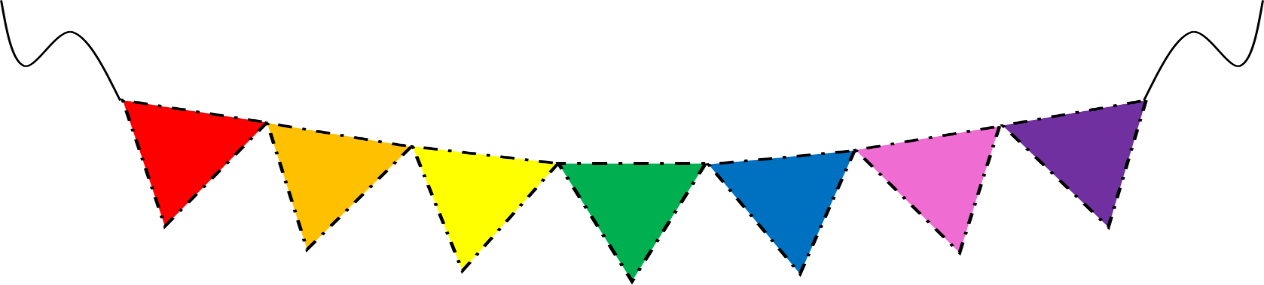 Mrs. Miller’s Class List1st Grade 2016-17Brock BaileyGreyson BellEmery BlackJessie ClothierEllie Davis Sienna FisherJack FosterJax HeizmanCaleb KingPaxton KygerCaleb MearesCohl MerazMaanya MohanMorgan Pickert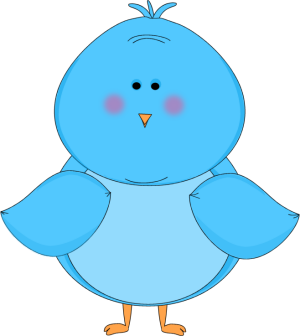 Aydin PiraniKelvin SandhuSloane ShannonBritta TrippJackson UnderwoodLandon Bevel